Resolución16 de mayo del 2022Dirigida a: Bancos Comerciales del EstadoBancos Creados por Leyes EspecialesBancos PrivadosEmpresas Financieras no BancariasOtras Entidades FinancierasOrganizaciones Cooperativas de Ahorro y CréditoEntidades Autorizadas del Sistema Financiera Nacional para la ViviendaAsunto: Lineamientos Generales Acuerdo SUGEF 24-22, Reglamento para calificar a las entidades supervisadas.La Superintendencia General de Entidades FinancierasConsiderando que: De conformidad con el Artículo 131, inciso b) de la Ley Orgánica del Banco Central de Costa Rica, Ley N° 7558, corresponde al Superintendente tomar las medidas necesarias para ejecutar los acuerdos del Consejo Nacional de Supervisión.El Consejo Nacional de Supervisión del Sistema Financiero, mediante el artículo 6 de la sesión 1727-2022 del 25 de abril del 2022 aprobó el Reglamento para calificar a las entidades supervisadas, Acuerdo SUGEF 24-22. El reglamento fue publicado en el Alcance N. 88 del Diario Oficial La Gaceta N. 83 del viernes 6 de mayo del 2022.En la Disposición adicional primera del Reglamento para calificar a las entidades supervisadas, habilita al Superintendente para emitir los Lineamientos Generales necesarios para su aplicación. La SUGEF utiliza para sustentar calificación de la entidad, la valoración de aspectos como: la calidad del gobierno corporativo, la calidad de la gestión de riesgos, la evaluación de la situación económica financiera, y la calidad del ambiente de cumplimiento legal y regulatorio. Entre otros aspectos, esta valoración se sustenta en los resultados que le provee la aplicación del Enfoque de Supervisión basado en Riesgos, el cual se fundamenta en los siguientes principios rectores, contenidos en el “Marco Conceptual de Supervisión Prudencial”, M-SU-005:Orientado al riesgo material: La evaluación de riesgos se enfoca en la identificación y análisis de riesgos materiales en las entidades, entendidos como aquellos que pueden ocasionar potenciales pérdidas en la entidad e impactar a los depositantes.Supervisión oportuna, dinámica y prospectiva: La evaluación de riesgos es un proceso continuo y dinámico que pretende mantener actualizado el perfil de riesgo de la entidad y procura anticipar los problemas que pueden afectar la estabilidad, solvencia y liquidez de la entidad, a fin de promover la adopción de acciones correctivas y precautorias oportunas.Criterio informado: La evaluación de riesgos y de la efectividad de la gestión y los controles requiere estar sustentada en el conocimiento y análisis de la entidad, su modelo de negocio y su entorno. Es esencial una comunicación abierta y transparente entre los supervisores y las entidades financieras supervisadas.Entendimiento de los factores de riesgo: La evaluación de riesgos requiere un amplio entendimiento y análisis de los factores generadores de riesgo asociados a las actividades de la entidad.Este Marco Conceptual, está publicado en la página Web de SUGEF en la dirección https://www.sugef.fi.cr/informacion_relevante/supervision_basada_en_riesgo.aspx.Para un mejor entendimiento de la calificación establecida en el “Reglamento para Calificar Entidades Supervisadas”, Acuerdo SUGEF 24-22, se emiten Lineamientos Generales que incluyen los elementos y criterios mínimos que guían a la SUGEF para la valoración de los aspectos sobre calidad del gobierno corporativo, calidad de la gestión de riesgos, evaluación de la situación económica financiera, y calidad del ambiente de cumplimiento legal y regulatorio.Para esta valoración la SUGEF se apoya también en el marco legal y de regulación vigente, así como en sanas prácticas de gobernanza y de gestión de riesgos, por lo que los Lineamientos son una guía que resume el proceso de calificación, pero reserva un margen para el criterio técnico de los supervisores.Dispone: Emitir los Lineamientos Generales al Acuerdo SUGEF 24-22, Reglamento para calificar a las entidades supervisadas.Lineamientos Generales al Acuerdo SUGEF 24-22, Reglamento para calificar a las entidades supervisadasObjetivo General: 	Presentar los elementos y criterios mínimos que guían a la SUGEF para calificar a una entidad en los aspectos de Calidad del Gobierno Corporativo, Calidad de la Gestión de Riesgos, Evaluación de la Situación Económica y Financiera y Calidad del Ambiente de Cumplimiento Legal y Regulatorio, según el Reglamento para Calificar Entidades Supervisadas, Acuerdo SUGEF 24-22. Estos lineamientos generales establecen los principios que proveen una orientación respecto de las expectativas que tiene SUGEF en relación con la Calidad del Gobierno Corporativo, Calidad de la Gestión de Riesgos, Calidad de la Situación Económica y Financiera y Calidad del Ambiente de Cumplimiento Legal y Regulatorio.Calidad del Gobierno CorporativoObjetivo: Exponer la expectativa de SUGEF sobre la valoración de la calidad del gobierno corporativo de una entidad. Consideraciones GeneralesEl gobierno corporativo es el conjunto de relaciones entre la administración de la entidad, su Órgano de Dirección, sus propietarios y otras partes interesadas, las cuales proveen la estructura para establecer los objetivos de la entidad, la forma y los medios para alcanzarlos y monitorear su cumplimiento. El Gobierno Corporativo define la manera en que se asigna la autoridad y se toman las decisiones corporativas. Está constituido por las estructuras de dirección de la entidad (Órgano de Dirección), las de gestión (Alta Gerencia), las de control (Comité de Riesgos, Unidad de Riesgos, Comité de Auditoría, Auditoría Interna y Auditoría Externa, Función de Cumplimiento Legal y Regulatorio, entre otros) y accionistas o asociados. Abarca también las prácticas utilizadas para llevar adelante la dirección, monitoreo y control diario del negocio, en el marco de las leyes y regulaciones aplicables. Toma en consideración las políticas establecidas para alcanzar los objetivos institucionales y supervisar el cumplimiento de la regulación aplicable. Un buen gobierno corporativo busca asegurar que se actúe en el mejor interés de la entidad, sus accionistas o asociados, y acreedores; respetando los derechos de los consumidores.El Órgano de Dirección de una entidad cumple un rol fundamental en la vigilancia de las actividades de la entidad, para lo que debe conocer en todo momento el perfil de riesgos de la entidad. El cumplimiento de su rol repercute en forma crítica sobre la viabilidad y solvencia de la entidad. La SUGEF debe evaluar el gobierno corporativo, dado que las deficiencias en este aspecto pueden ocasionar pérdidas importantes a la entidad, llegando incluso a ocasionar su quiebra. El establecimiento y aplicación de políticas por la entidad para guiar sus actividades y la comprobación de su cumplimiento por parte Órgano de Dirección y la Alta Gerencia son esenciales para la función de supervisión y fiscalización que desempeña el supervisor.La SUGEF fundamenta su valoración de la calidad del Gobierno Corporativo mediante lo dispuesto en la reglamentación sobre gobierno corporativo e idoneidad de los miembros del órgano de dirección y de la alta gerencia, así como en los principios sobre sanas prácticas emitidos por el Comité de Supervisión Bancaria de Basilea (Comité de Basilea), la Organización para la Cooperación Económica y el Desarrollo (OCDE), y otros estándares y principios que sean aplicables, emitidos por autoridades nacionales y organismos internacionales.Elementos y criterios de evaluaciónSeguidamente se presentan los elementos y criterios de evaluación para el aspecto “calidad del gobierno corporativo”, sin perjuicio de que la SUGEF tome en cuenta otros elementos y criterios de evaluación que considere necesarios para calificar la Calidad de Gobierno Corporativo de una entidad.La aplicación y ponderación de cada elemento en la evaluación de la calidad del gobierno corporativo depende de la naturaleza, complejidad, importancia sistémica y perfil de riesgos de la entidad.El desempeño del gobierno corporativoLa evaluación de la efectividad del gobierno corporativo considera no solo la opinión que el supervisor se forme a partir de los elementos y criterios de evaluación antes señalados; sino que su análisis considera, además, la calidad del desempeño del gobierno corporativo se demuestra al proporcionar su propio criterio técnico mediante los análisis e informes de los resultados operacionales y financieros que apoyan la toma de decisiones de la Alta Gerencia y el Órgano de Dirección.También, el supervisor considera elementos de carácter cualitativo, asociados al desempeño, para guiar su juicio en la realización de las actividades de supervisión.  Estas actividades pueden incluir: discusiones y reuniones con los miembros del Órgano de Dirección y la Alta Gerencia; con los auditores externos; y revisión de la información suministrada a la Alta Gerencia y al Órgano de Dirección, entre otras.Calidad de la Gestión de RiesgosObjetivo: Exponer la expectativa de SUGEF sobre la valoración de la calidad de la gestión de riesgos de una entidad. Consideraciones Generales.La evaluación de la calidad de la gestión de riesgos de una entidad es un aspecto fundamental para una adecuada supervisión. La entidad debe contar con una función independiente y eficaz para la gestión del riesgo, con suficiente autoridad, independencia, recursos y acceso al Órgano de Dirección. El supervisor deberá satisfacerse de que la entidad estableció un proceso integral de administración del riesgo, el cual incluye una supervisión apropiada del Órgano de Dirección y de la Alta Gerencia, para identificar, medir, mitigar, controlar y monitorear las exposiciones de riesgo que están asumiendo. La SUGEF fundamenta su valoración de la calidad de la gestión de riesgos en lo dispuesto en la respectiva reglamentación vigente, así como en los principios sobre sanas prácticas emitidos por el Comité de Supervisión Bancaria de Basilea (Comité de Basilea), la Organización para la Cooperación Económica y el Desarrollo (OCDE), y otros estándares y principios que sean aplicables, emitidos por autoridades nacionales y organismos internacionales.Dentro de los principales riesgos a valorar sobre la calidad de su gestión, se encuentran los siguientes: Riesgo de crédito Riesgo de liquidez Riesgo de tasas de interésRiesgo de mercado (precio) Riesgo tipo de cambio Riesgo operacionalRiesgo estratégicoRiesgo legal Riesgo de tecnología de información Riesgo de Legitimación de Capitales y Financiamiento al Terrorismo y Financiamientos de la Proliferación de Armas de Destrucción MasivaPara la valoración de la calidad de la gestión de riesgos específicos como los indicados, se toma en consideración lo dispuesto en la regulación emitida por CONASSIF sobre gobierno corporativo y sobre riesgos específicos, en relación con aspectos tales como la gestión de riesgo crédito, la gestión del riesgo de liquidez, la gestión del riesgo de mercado (precio), tipo de cambio y tasas de interés, la gestión del riesgo operativo,  la gestión del riesgo de tecnología de información, y la gestión de la prevención de actividades ilícitas como Legitimación de Capitales, Financiamiento al Terrorismo y Financiamiento de la Proliferación de Armas de Destrucción Masiva.Adicionalmente, se toman en consideración los principios sobre sanas prácticas emitidos por el Comité de Supervisión Bancaria de Basilea (Comité de Basilea), y otros estándares y principios que sean aplicables, emitidos por autoridades nacionales y organismos internacionales.Elementos y criterios de evaluaciónSeguidamente se presentan los elementos y criterios de evaluación, sin perjuicio de que la SUGEF tome en cuenta otros elementos y criterios que considere necesarios para valorar la calidad de la gestión de riesgos. Esta valoración incluye la calidad de la gestión de los riesgos específicos señalados, según los alcances que defina la SUGEF en el proceso de supervisión con base en riesgos.La aplicación y ponderación de cada elemento en la evaluación de la efectividad de la unidad o función de riesgos depende de la naturaleza, complejidad y perfil de riesgos de la entidad.El desempeño de la gestión de riesgosLa evaluación de la efectividad de la gestión de riesgos considera la opinión que el supervisor se forme a partir de las consideraciones generales y los elementos y criterios de evaluación antes señalados. Asimismo, en su análisis considera la calidad del desempeño de la gestión de riesgos, según se demuestra mediante sus propios análisis e informes de los resultados operacionales y financieros que apoyan la toma de decisiones de la Alta Gerencia, el Órgano de Dirección y el Comité de Riesgos.También, el supervisor considera elementos de carácter cualitativo, asociados al desempeño, para guiar su juicio en la realización de las actividades de supervisión.  Estas actividades pueden incluir: discusiones y reuniones con los miembros del Órgano de Dirección, la Alta Gerencia y el responsable de la función de riesgo; evaluación de las prácticas de gestión de riesgos, y análisis de brechas en límites aprobados, informes de las evaluaciones independientes realizadas (tales como auditores internos y externos), revisión de las actas del Comité de Riesgos, Órgano de Dirección entre otra información suministrada.La calidad del desempeño de la gestión de riesgos se demuestra por su efectividad al supervisar la identificación y gestión de riesgos y proporcionar de manera independiente análisis e informes respecto de los riesgos asumidos por la entidad y cómo son presentados al Órgano de Dirección, Alta Gerencia y Comité de Riesgos, para su consideración en la toma de decisiones de negocios.La evaluación considerará la efectividad con la que esta función anticipa, identifica, mide y supervisa la gestión de aquellos riesgos en un entorno dinámico dentro de los límites de apetito establecidos por el Órgano de Dirección.Evaluación de la Situación Económica FinancieraObjetivo: Exponer la expectativa de SUGEF sobre la evaluación de la situación económica y financiera de una entidad. Consideraciones Generales.La evaluación de la situación económico-financiera de una entidad permite establecer su grado de solidez para enfrentar situaciones adversas. Los elementos de la evaluación económico-financiera son: Gestión del Capital. Evaluación de las Utilidades o Excedentes.Gestión de la Liquidez. Calidad de los Activos. Gestión del CapitalEl capital es una fuente de soporte financiero que protege a una entidad de pérdidas inesperadas, y es, por lo tanto, es un elemento clave para su seguridad y solvencia.  A su vez, la gestión de capital es el proceso continuo de acumulación, asignación a riesgos y mantenimiento del capital, en niveles suficientes para soportar los riesgos asumidos y potenciales, y el plan de negocios de la entidad, de forma consistente con su apetito y tolerancia al riesgo. Para una entidad compleja, esa gestión incluye la asignación del capital a sus diferentes actividades, reconociendo su exposición al riesgo. De esta forma, la evaluación del capital considera la naturaleza, tamaño, complejidad y perfil de riesgo de la entidad.En la evaluación de la calidad de la gestión del capital también se valora si la entidad posee el capital adecuado de acuerdo con el perfil de riesgos asumido.La suficiencia patrimonial del grupo o conglomerado financiero es esencial en el marco de una supervisión basada en riesgos; complementa la visión del supervisor sobre los riesgos en torno a la entidad supervisada integrante de dicho grupo o conglomerado financiero. Asimismo, la suficiencia patrimonial de grupos y conglomerados financieros adquiere relevancia en el caso de entidades supervisadas que a la vez actúan como controladoras de grupos o conglomerados financieros, debido a que su patrimonio no solo responde por los riesgos propios del negocio de intermediación financiera, sino, además, por los riesgos del conjunto de entidades y empresas que integran el grupo o conglomerado financiero.Evaluación de las Utilidades o ExcedentesLa evaluación de las utilidades o excedentes se realiza con base en un análisis del modelo de negocio de la entidad. El análisis del modelo de negocio permite establecer la viabilidad y sostenibilidad de una entidad, a través de la evaluación de los determinantes de sus utilidades o excedentes, las particularidades y vulnerabilidades propias del entorno, los mercados y sectores donde desarrolla sus negocios. Para lo cual, se deben tener en cuenta las siguientes definiciones: Viabilidad del modelo de negocio: es la capacidad que la entidad tiene para generar utilidades o excedentes en los siguientes doce meses, teniendo en cuenta el entorno, los mercados y donde desarrolla sus negocios. Para construir dicha opinión, se debe determinar si las rentabilidades son aceptables con base a los siguientes criterios: Rentabilidad de los recursos propios (ROE) frente al costo de los recursos propios (COE) o indicador equivalente: Se debe considerar si el modelo de negocio genera unos ingresos superiores a los costos basándose en la comparación del ROE frente al COE. También se puede realizar esta evaluación mediante la utilización de otros parámetros tales como, la rentabilidad de los activos o el rendimiento del capital ajustado al riesgo. Estructura de financiamiento: Se debe considerar si la combinación del financiamiento es la adecuada para el modelo de negocio y el plan estratégico. Además, tener en cuenta la volatilidad o los desfases en la combinación del financiamiento, ya que estos pueden indicar que un modelo de negocio o estrategia pueden no ser viables o sostenibles dado el entorno donde se desarrolla, aun en los casos en los que los ingresos son superiores a los costos. Apetito de riesgo: Se debe considerar si la estrategia o modelo de negocio se basa en riesgos individuales o a nivel general. Así mismo, este criterio debe revisarse para evaluar si los niveles de riesgos establecidos por la entidad son coherentes con su plan estratégico.Riesgos Tasa de Interés del Balance (También referido como “Banking Book” o “Libro Bancario”, para distinguirlo del “Trading Book” o “Cartera de Negociación”): Se debe considerar si la estructura de balance en cuanto a tasas y plazos es acorde con el plan estratégico y el apetito de riesgo de la entidad.Entidades pares: Se debe considerar la situación financiera de las entidades similares, con el propósito de determinar si la problemática es generalizada o son aspectos particulares los que están impactando solamente a la entidad.Efectos de cambios normativos: Se deben tener en cuenta los cambios normativos que puedan afectar la continuidad o implementación del modelo de negocios. Sostenibilidad de la estrategia: es la capacidad que la entidad tiene para generar utilidades o excedentes durante un periodo futuro de al menos tres años, basándose en su plan estratégico y en las previsiones financieras, teniendo en cuenta el entorno, los mercados y sectores donde realiza sus negocios.Con el propósito de afianzar el concepto de sostenibilidad de la estrategia se deben analizar, al menos, lo siguiente:Consistencia de las variables utilizadas para realizar las proyecciones de la información financiera previstos de la entidad con respecto al entorno de negocio actual y futuro. Impacto sobre los resultados financieros proyectados con respecto a la situación del entorno, los mercados y los sectores donde se desarrollan los negocios. Nivel de riesgo de la estrategia, esto es, la complejidad y ambición de la estrategia en comparación con el modelo de negocio actual, y la probabilidad de éxito en función de la capacidad de ejecución por parte de la entidad (que al menos arroje las utilidades o excedentes de la estrategia anterior), la cual es medida por el éxito de la entidad a la hora de ejecutar estrategias anteriores de la misma escala o los resultados con respecto al plan estratégico hasta la fecha. Utilidades o excedentes, es la forma de generación interna de recursos y capital de la entidad derivado del cumplimiento del objeto social, luego de deducir los gastos relacionados al desarrollo del negocio. La evaluación del análisis del modelo de negocio debe ser utilizada para soportar y complementar las conclusiones sobre una entidad, en especial, en lo relacionado con:El conocimiento del negocio (por ejemplo: plan estratégico, modelo de negocio, marco de apetito al riesgo).La evaluación de las actividades significativas (por ejemplo: entendiendo las fuentes y estructura de fondeo).Gestión de la LiquidezUna gestión adecuada del riesgo de liquidez es fundamental para la solidez y solvencia de una entidad. Este riesgo depende de la composición de su balance, sus fuentes de fondeo, su estrategia de liquidez, y de las condiciones y eventos del mercado. Por tanto, se espera que la entidad mantenga un nivel de riesgo de liquidez prudente y procesos adecuados para su gestión, tanto en condiciones normales como estresadas. De esta forma, la evaluación de liquidez considera la exposición al riesgo de liquidez y la calidad de su gestión por parte de la entidad, teniendo en cuenta su naturaleza, tamaño, complejidad y perfil de riesgo, así como la existencia de adecuados y efectivos planes de contingentes de liquidez.Calidad de los Activos.En relación con los activos, se debe prestar especial atención a la calidad de los activos de una entidad, ya que su deterioro afectaría a su capital y, por tanto, a su solvencia. La calidad busca que los activos se encuentren adecuadamente valorados según su riesgo, lo que conlleva el apropiado reconocimiento de estimaciones o ajustes al valor, la evolución de su composición con base en riesgos no cause preocupación a los supervisores (por ejemplo, en cuanto a la estructura de la cartera crediticia calificada según riesgos) y no existan importantes concentraciones. Elementos y criterios de evaluaciónSeguidamente se presentan los elementos y criterios de evaluación, sin perjuicio de que la SUGEF tome en cuenta otros elementos y criterios de evaluación que considere necesarios para la evaluación de la situación económico-financiera de una entidad. La aplicación y ponderación de cada elemento en la evaluación de la situación económica financiera depende de la naturaleza, complejidad y perfil de riesgos de la Entidad.Calidad del Ambiente de Cumplimiento Legal y RegulatorioObjetivo: Exponer la expectativa de SUGEF sobre la valoración de la calidad del ambiente de cumplimiento legal y regulatorio de una entidad. Consideraciones Generales.Este aspecto se focaliza en la evaluación de la gestión de la función de cumplimiento legal y regulatorio, dispuesta en el reglamento sobre gobierno corporativo y en el cumplimiento de leyes y reglamentos, y la regulación del Sistema de Captura, Verificación y Cargas de datos (SICVECA).La evaluación del cumplimiento legal y regulatorio abarca no solo las regulaciones (prudenciales y otras normas), sino también los requerimientos que realice la SUGEF, mediante observaciones surgidas en los procesos de supervisión, así como planes de acción, de recuperación o saneamiento.La SUGEF fundamenta la evaluación de la calidad de la gestión de la función de cumplimiento legal y regulatorio en lo dispuesto en la respectiva reglamentación vigente, y en los principios y estándares de organismos internacionales sobre la función de cumplimiento.Elementos y criterios de evaluaciónSeguidamente se presentan los elementos y criterios de evaluación, sin perjuicio de que la SUGEF tome en cuenta otros elementos y criterios de evaluación que considere necesarios para la valoración de la calidad de la gestión del ambiente de cumplimiento legal y regulatorio de una entidad. Además, en la evaluación de la calidad de este aspecto se incluye el cumplimiento de leyes y reglamentos, la regulación del Sistema de Captura, Verificación y Cargas de datos (SICVECA) y los requerimientos que realice la SUGEF, mediante observaciones surgidas en los procesos de supervisión, así como planes de acción, de recuperación o saneamiento.La aplicación y ponderación de cada elemento en la evaluación de la gestión del ambiente de cumplimiento legal y regulatorio depende de la naturaleza, complejidad y perfil de riesgos de la Entidad, así como de la extensión geográfica de sus negocios y el marco legal en el que opera.El desempeño de la función de cumplimiento legal y regulatorioLa evaluación de la efectividad de la función considera no solo la opinión que el supervisor se forme a partir de las consideraciones generales y criterios de evaluación antes señalados; sino que su análisis considera, además, la calidad del desempeño de dicha función en la entidad, según se demuestra a partir de los análisis e informes de los resultados operacionales y financieros que apoyan la toma de decisiones de la Alta Gerencia y el Órgano de Dirección.El supervisor también considera elementos de carácter cualitativo, asociados al desempeño, para guiar su juicio en la realización de las actividades de supervisión.  Estas actividades pueden incluir: discusiones y reuniones con los miembros del Órgano de Dirección y la Alta Gerencia; con los auditores externos; y revisión de la información remitida a la Alta Gerencia y al Órgano de Dirección, entre otras.Esquema de la metodología de calificación de una entidad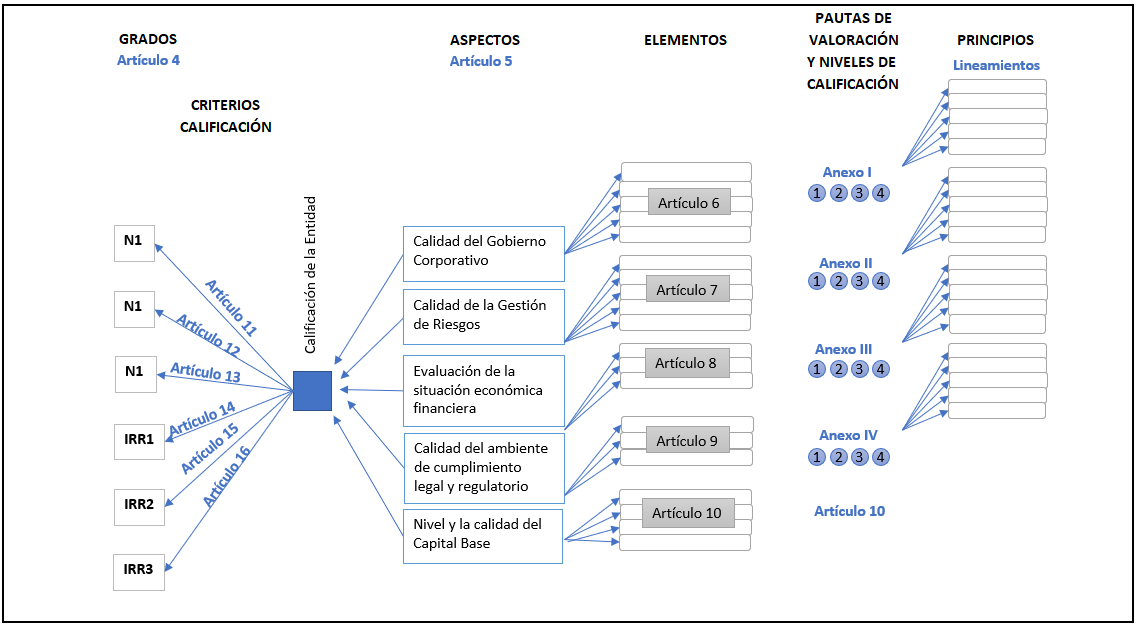 Fuente: Diseño propioRige a partir del 1 de enero de 2023. Atentamente, 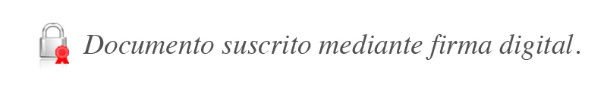 Rocío Aguilar Montoya Superintendente GeneralGSC/GAA/ILL/gvl*ComposiciónLa entidad cuenta con una estructura en su Órgano de Dirección y Alta Gerencia, que es apropiada según el perfil de riesgo de la entidad en aspectos como número de miembros, composición, idoneidad, conocimiento y experiencia, dedicación e independencia, así como adecuados procedimientos de selección, compensación y calificación del desempeño de sus miembros sobre los cuales se evalúa su cumplimiento.Funciones y responsabilidadesLas funciones y responsabilidades del Órgano de Dirección y la Alta Gerencia son definidas y vela por su cumplimiento, las cuales cumplen con lo que normalmente se considera como mejores prácticas utilizadas por la industria financiera en materia de gobierno y lo que dispone la reglamentación respectiva, dada la naturaleza, complejidad, importancia sistémica y perfil de riesgo de la entidad, y su desempeño ha sido altamente efectivo.El Órgano de Dirección eficaz proporciona una orientación objetiva y reflexiva a la Alta Gerencia. Algunas señales para identificar un Órgano de Dirección eficaz incluyen: a) Juicio: Toma las decisiones con conocimiento de causa, tomando en cuenta los objetivos de negocio de la entidad y su apetito de riesgo.b) Iniciativa: Ejerce sus responsabilidades de una manera proactiva y oportuna con una disposición a analizar, así como proporcionar una orientación adecuada a la Alta Gerencia.c) Respuesta: Responde a cuestiones o deficiencias detectadas por la Alta Gerencia, los órganos encargados de realizar las funciones de control de la entidad, reguladores, y supervisa la rectificación de esas deficiencias en forma oportuna.d) Excelencia operativa: Posee prácticas y procesos que permiten la discusión abierta y el debate. El Órgano de Dirección revisa periódicamente la idoneidad y la frecuencia de la información necesaria para que dicho órgano pueda desempeñar sus funciones.e) Provee información financiera regular, operativa y de gestión, en forma oportuna, que facilita a los agentes del mercado la evaluación de la entidad.El Órgano de Dirección y la Alta Gerencia cuentan con mecanismos de planificación, implementación y control de sus planes estratégicos, de negocios, presupuestos y estrategia de riesgos.El Órgano de Dirección y la Alta Gerencia realizan una supervisión continua del funcionamiento de la entidad.El Órgano de Dirección y la Alta Gerencia muestran una actitud proactiva a la resolución de los problemas, sus miembros son competentes, tienen la experiencia suficiente y la capacidad de respuesta a las condiciones cambiantes del mercado.El Órgano de Dirección y la Alta Gerencia mantienen una relación con el supervisor y son receptivos a sus requerimientos.La entidad tiene una cultura de control y cuenta con un sistema de control interno eficiente, y además la Auditoría Interna cuenta con la suficiente autoridad, prestigio, independencia, recursos y acceso al Órgano de Dirección y a la Alta Gerencia y sus recomendaciones son aceptadas por la entidad.El órgano de dirección aprueba la estructura organizacional de manera que exista una adecuada segregación de funciones entre las áreas operativas.El Órgano de Dirección cuenta con sistemas de aprobación y revisión, periódica, del marco de apetito de los riesgos a los que está expuesta la entidad.El Órgano de Dirección es responsable de aprobar la implementación y supervisar el desempeño de las funciones de control.Estructura de Gobierno Corporativo y Comités de apoyoLa Estructura del Gobierno Corporativo está acorde con la naturaleza, complejidad, importancia sistémica y perfil de riesgo de la entidad.El Órgano de Dirección cuenta con Comités que cumplen apropiadamente sus funciones, con una representación apropiada del Órgano de Dirección e idoneidad para las temáticas que abordan, con funciones y responsabilidades claramente establecidas.Políticas y procedimientosEl Órgano de Dirección y la Alta Gerencia han establecido políticas y procedimientos que promueven la toma de decisiones de forma independiente, efectiva y oportuna.La entidad dispone de un suficiente e idóneo programa de remuneración para los directores que coadyuve a incentivar la toma de decisiones en línea con los objetivos y el apetito de riesgo de la entidad.La entidad cuenta con políticas y procedimientos suficientes e idóneas para la prevención de actividades ilícitas de legitimación de capitales, financiamiento al terrorismo y financiamiento a la proliferación de armas de destrucción masiva (LC/FT/FPAMD).La Alta Gerencia cuenta con un sistema apropiado para implementar las políticas y procedimientos de riesgo aprobadas por el Órgano de Dirección para la gestión de riesgos y el desarrollo de procedimientos para su identificación, medición, monitoreo y control.La Auditoría Interna de la entidad es responsable de supervisar, en forma independiente, a la efectividad de las políticas y procedimientos de la entidad.Sistema de información gerencialLa entidad tiene un sistema de información gerencial, el cual cumple con todos los aspectos de oportunidad, precisión, consistencia, integridad y relevancia.La entidad dispone de prácticas de divulgación de información financiera, según el tamaño, complejidad, nivel de riesgo y naturaleza de sus operaciones.Evaluación del desempeñoLa entidad cuenta con políticas y procedimientos para evaluar la efectividad del desempeño del Órgano de Dirección como órgano colegiado, sus comités y sus directores individualmente considerados; en el ejercicio de sus funciones y responsabilidades.Funciones y responsabilidadesLa función de gestión de riesgos dispone de un sistema para la gestión integral de riesgos y de cada uno de los riesgos relevantes a los cuales está expuesta la entidad, consistente con la estrategia de negocios.La función de gestión de riesgos, con sujeción a la revisión y aprobación por el Órgano de Dirección, realiza el desarrollo e implementación del marco de gobierno del riesgo en la entidad, que incluye la cultura de riesgo de la entidad, su apetito por el riesgo y límites sobre riesgos.La función de gestión de riesgos cuenta con objetivos claros y autoridad en toda la entidad para cumplir con sus funciones y responsabilidades de forma independiente, y dispone de una estructura idónea para cumplir de forma adecuada su función.Políticas y procedimientosLa función de gestión de riesgos cuenta con políticas, metodologías y procedimientos para revisar y actualizar periódicamente los límites, las políticas y los procesos de gestión de riesgos, en consideración a los cambios que se presenten en la industria financiera y el grado de apetito de riesgo de la entidad.La función de gestión de riesgos cuenta con límites, políticas y prácticas de gestión de riesgos suficientes y alineados con la estrategia y con las políticas y procedimientos de la gestión de capital y liquidez.La función de gestión de riesgos cuenta con metodologías y procedimientos suficientes y adecuados para determinar el grado en el cual los límites, prácticas y políticas de gestión de riesgos son documentados, comunicados y están integrados con las actividades del negocio del día-a-día.La función de gestión de riesgos cuenta con adecuadas políticas y procedimientos para monitorear, analizar tendencias, identificar y modelar los riesgos emergentes y responder efectivamente a eventos inesperados.Supervisión de la Alta Gerencia y Órgano de DirecciónLa suficiencia de la política en cuanto a la designación, el cese, las medidas disciplinarias y otros cambios en la posición del encargado de la función de gestión de riesgos, así como la calificación del desempeño, los cuales son aprobados por el Órgano de Dirección, previa consulta al Comité de Riesgos y se informa de la designación y el cese a las Partes Interesadas y al supervisor.  Existe un procedimiento de aprobación del Órgano de Dirección de las funciones y responsabilidades, recursos y metodologías de la función de gestión de riesgos.Existe un procedimiento de aprobación del Órgano de Dirección de las políticas y procedimientos y límites para la gestión de riesgos y líneas de negocios significativas.La función de gestión de riesgos cuenta con políticas y procedimientos para reportar, oportuna y periódicamente al Órgano de Dirección y sus comités y a la Alta Gerencia sobre los riesgos relevantes y sobre la efectividad de la gestión de riesgos de la entidad, exposiciones agregadas y demás aspectos relevantes, incluidos los supuestos y deficiencias de los modelos de medición de riesgos utilizados.La función de gestión de riesgos está sujeta a revisiones de calidad, periódicas e independientes, cuyos resultados son comunicados al Órgano de Dirección (o a su comité de riesgo) y a la Alta Gerencia.Estructura OrganizacionalEl encargado de la función de gestión de riesgos cuenta con una jerarquía y autoridad para cumplir sus funciones y responsabilidades en forma efectiva.La función de gestión de riesgos tiene acceso a todas las líneas de negocio o actividades sustantivas con potencial de generar un riesgo sustantivo.La función de gestión de riesgos tiene independencia de las líneas de negocio o actividades significativas e informa las exposiciones al riesgo directamente al Órgano de Dirección, Alta Gerencia y al Comité de Riesgos.RecursosLa función de gestión de riesgos cuenta con el personal necesario para llevar a cabo sus funciones y éste posee la experiencia y aptitudes necesarias para desarrollar sus funciones.Las políticas y procedimientos de la función de gestión de riesgos son adecuados para la determinación de la calificación y competencias del personal. La función de gestión de riesgos establece programas de capacitación para mejorar las competencias del personal.La función de gestión de riesgos posee herramientas automatizadas para ejecutar sus funciones y responsabilidades.ControlLa función de auditoría interna realiza evaluaciones de los procesos de gestión de riesgo a fin de garantizar su integridad, precisión y razonabilidad con una periodicidad y alcance adecuados.Sistema de Información Gerencial La función de gestión de riesgos cuenta con sistemas de información para la gestión de los riesgos y para el reporte permanente y formal con los órganos tomadores de decisiones de manera oportuna, completa y comprensible, que alerte sobre los factores de riesgos a que está expuesta la entidad. La función de gestión riesgos dispone de prácticas de divulgación de información al Órgano de Dirección y a la Alta Gerencia sobre el nivel de riesgo y naturaleza de las operaciones.Compensación o remuneraciónExiste un sistema de remuneración del personal de la función de gestión de riesgos, desligado de los resultados del negocio, alineado a las políticas de riesgo establecidas y su evaluación según el horizonte de riesgo de la entidad.Tecnología de InformaciónLa estructura de gobierno de TI de la entidad es adecuada respecto a las actividades y propósitos orientados a la generación de valor, a la consecución de beneficios acordes con los niveles de riesgo y al uso óptimo de los recursos de las tecnologías de la información.La entidad cuenta con políticas y procedimientos para evitar o mitigar los riesgos operacionales de TI que considera más relevantes. Las medidas adoptadas para evitar su ocurrencia son proporcionales a la magnitud de ellos.Gestión del CapitalLas políticas y procedimientos de gestión del capital son adecuados al perfil de riesgo de la entidad.La entidad posee una posición patrimonial adecuada para soportar pérdidas en situaciones normales y de estrés.Sus accionistas o asociados presentan altos niveles de solvencia y poseen un fuerte compromiso con la entidad en materia de respaldo del capital. Dispone de un proceso para pruebas de estrés ante diferentes situaciones que podrían tener un efecto adverso en la entidad.El proceso de planificación del capital está integrado dentro de los planes estratégicos y de negocios de la entidad, según su perfil de riesgo y con una estrategia prospectiva para mantener sus niveles de capital a lo largo del tiempo.Evaluación de las Utilidades o ExcedentesLa entidad cuenta con el nivel de utilidades para respaldar las operaciones y crecimiento patrimonial.Las fuentes principales de resultados son de alta calidad, en términos de composición, estabilidad y tendencia de acuerdo con lo planeado y no tiene dependencia de fuentes de ingresos no recurrentes.La entidad posee la capacidad para generar utilidades o excedentes en los próximos doce meses, teniendo en cuenta el entorno, los mercados y los sectores donde la entidad realiza sus negocios.La entidad cuenta con políticas y prácticas de gestión para corregir las debilidades en el corto plazo.La entidad genera reportes e informes que incluyen los resultados del impacto que tienen en la generación de ingresos y de gastos los diferentes riesgos a los que está expuesta la entidad y de pruebas de estrés realizadas.Gestión de la LiquidezLa entidad cuenta con un adecuado marco de gestión de liquidezLa entidad cuenta con una estructura de fondeo adecuada. La entidad posee fuentes alternativas de fondeo y no presenta concentraciones de fuentes de fondeo.La entidad posee un proceso de gestión del riesgo de liquidez, que provee una estructura, planes de contingencia y un nivel apropiado de pruebas de estrés, así como reportes e informes que incluyen los resultados del impacto en este riesgo de productos, líneas de negocios, pruebas de estrés y riesgos a los que está expuesta la entidad.Calidad de los Activos La entidad cuenta con un marco de gestión de los riesgos de los activos adecuado. La entidad presenta niveles de cobertura de estimaciones adecuados para su modelo de negocio y perfil de riesgo. Los niveles de cobertura permiten a la entidad responder adecuadamente ante shocks externos sin afectar la continuidad de su negocio. La entidad presenta niveles de diversificación de activos para su modelo de negocio y perfil de riesgo.  La calidad, estructura y niveles de concentración de activos es adecuada. Funciones y ResponsabilidadesLas funciones y responsabilidades de Cumplimiento Legal y Regulatorio están definidas y se cumplen.La función de Cumplimiento Legal y Regulatorio le da seguimiento al cumplimiento de la legislación y regulaciones aplicables en la entidad.Existe documentación y comunicación de las funciones y responsabilidad del Cumplimiento Legal y Regulatorio y están integradas a las actividades del negocio y se cumplen las funciones y responsabilidades del Cumplimiento Legal y Regulatorio. El Cumplimiento Legal y Regulatorio realiza un seguimiento oportuno para asegurar que las debilidades significativas detectadas sean solucionadas de manera oportuna.Estructura organizacionalEl Cumplimiento Legal y Regulatorio de la entidad cuenta con una estructura, autoridad, personal idóneo, recursos, acceso a registros, información, y funcionarios, incluido el Órgano de Dirección y la Alta Gerencia, y su función es independiente de las líneas de negocio de la entidad y de los procesos diarios.El Cumplimiento Legal y Regulatorio tiene autoridad, independencia de la Alta Gerencia, recursos y brindar reportes directamente al Órgano de Dirección.RecursosEl Cumplimiento Legal y Regulatorio cuenta con políticas y prácticas de la función para determinar: a) El nivel de recursos para llevar a cabo sus responsabilidades sea suficiente y apropiado.
b) La calificación y competencias del personal.c) Las necesidades de desarrollo profesional para mejorar las competencias del personal.El Cumplimiento Legal y Regulatorio cuenta con calificaciones, competencias colectivas del personal y suficiencia de los recursos de la función para el desarrollo de sus funciones y responsabilidades.El Cumplimiento Legal y Regulatorio cuenta con adecuados programas de desarrollo del personal.Políticas y procedimientosLas políticas y procedimientos del Cumplimiento Legal y Regulatorio permiten una adecuada gestión para verificar el cumplimiento legal y regulatorio aplicables a la entidad.La función Cumplimiento Legal y Regulatorio posee suficientes políticas y procedimientos para documentar las nuevas políticas de cumplimiento o las que se modifiquen y comunicarlas de forma oportuna a toda la EntidadSistema de Información GerencialEl Cumplimiento Legal y Regulatorio de la entidad cuenta con sistemas de información para la gestión del cumplimiento legal y regulatorio y para el reporte permanente y formal con los órganos tomadores de decisiones de manera oportuna, completa y comprensible, que alerte sobre incumplimientos a que está expuesta la entidad. El cumplimiento legal y regulatorio comunica a la Alta Gerencia y al Órgano de Dirección sobre las debilidades significativas respecto del cumplimiento.Supervisión del Órgano de Dirección y Alta GerenciaEl Órgano de Dirección y la Alta Gerencia son los responsables del nombramiento o destitución, así como de la evaluación de desempeño del responsable de la función y en el establecimiento de las funciones, responsabilidades y recursos de la función de cumplimiento.El Órgano de Dirección (o alguno de sus comités) realiza una evaluación del grado en que la entidad está administrando su riesgo de cumplimiento efectivamente; y hace seguimiento a las recomendaciones de la función.Las políticas y procedimientos para informar periódicamente a la Alta Gerencia y al Órgano de Dirección (o alguno de sus Comités) sobre problemas, recomendaciones y la condición de cumplimiento de la entidad son adecuados.